A° 2020	N° 117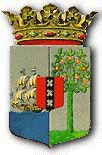 PUBLICATIEBLADMINISTERIËLE BESCHIKKING van de 30ste oktober 2020 tot wijziging van de Beschikking aanwijzing verbodsgebieden COVID-19____________De Minister van Justitie, Overwegende,dat bij Beschikking aanwijzing verbodsgebieden COVID-19, hierna: de Beschikking, met ingang van 17 september 2020 gebieden zijn aangewezen waar een ieder zich moet verwijderen en verwijderd moet houden tussen 23:00 uur en 05:00 uur;dat op grond van de op 23 oktober 2020 gedane evaluatie blijkt dat de cijfers van lokale transmissie over de afgelopen weken niet zijn gedaald en de wekelijkse ‘average positivity rate’ nog geen duidelijke daling vertoont; dat de COVID-19 crisis hier te lande derhalve zich nog steeds in fase drie van de Escalatiestrategie COVID-19 bevindt;dat als gevolg hiervan het vorenbedoelde verbod dient te worden gehandhaafd, en wel voor twee weken na de eerdergenoemde evaluatie, ten einde de lokale transmissie en het risico voor de openbare gezondheid en de zorg, dat deze situatie met zich meebrengt, verder terug te dringen; dat als gevolg hiervan ook de openbare orde en veiligheid wordt gewaarborgd;dat hiervoor de Beschikking dient te worden gewijzigd;H e e f t  b e s l o te n:Artikel IDe Beschikking aanwijzing verbodsgebieden COVID-19 wordt als volgt gewijzigd:In artikel 4 worden de woorden ‘en vervalt op 30 oktober 2020’ vervangen door: en vervalt op 6 november 2020.Artikel IIDeze beschikking wordt bekendgemaakt in het Publicatieblad.Artikel IIIDeze beschikking treedt in werking met ingang van 31 oktober 2020.Gegeven te Willemstad, 30 oktober 2020De Minister van Justitie, Q. C. O. GIRIGORIEUitgegeven de 30ste oktober 2020 De Minister van Algemene Zaken a.i., 	Q. C. O. GIRIGORIE